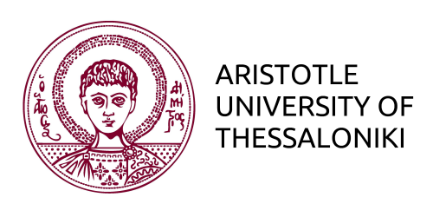 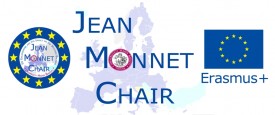 European Integration JournalismSCHOOL OF JOURNALISM AND MASS COMMUNICATIONMA in Digital Media, Communication & JournalismPathway 2: European JournalismDIVERSITY AND MEDIA IN EUROPESpring Semester 2016-17Course Instructor: Christos Frangonikolopoulosassoc. Professor International Relations & Jean Monnet Chair European Integration Journalismhttps://auth.academia.edu/ChristosFrangonikolopoulosOffice: Floor 1, Egnatias 46 Building                                          Email: chfragk@jour.auth.gr		                                      Office Hours: Wednesdays 15:00 -17:00Office tel.:2310-992072Lectures(1) Diversity and Freedom in the European Union TodayRisks / threats today (rising intolerance, support for xenophobic parties, religious freedom vs expression, economic difficulties, immigration, distorted images and stereotypes by the media etc.)Discrimination in the EU(2) The Diversities of Europe: The role of the EUways in which European policies have dealt with language, religion, immigration and genderthe politics of ‘complex diversity’how issues linked to these various sources of diversity have succeeded or failed to become stable features of European institutions’ declarations and practicesdiversity, International Relations and the EU(3) Media and diversity: the role of journalismFreedom and media pluralismMedia narratives on tolerance and differenceEuropean Media Policy (4)  Reporting diversity inclusiveness in EURecommendations/best practicesCase Study: MEDIANE http://www.coe.int/t/dg4/cultureheritage/mars/mediane/EEMP_en.asp#case_studieshttp://www.mediane-box.euSuggested class presentationsReligious Freedom and Expression - Ethno-Religious Diversityhttp://journals.sagepub.com/toc/etna/9/3http://journals.sagepub.com/toc/etna/12/2The Rights of Women and Multiculturalism http://journals.sagepub.com/toc/etna/8/3Migrants' Socio-Cultural Integration, Everyday Life and The Ethnic Biashttp://journals.sagepub.com/toc/etna/16/2http://journals.sagepub.com/toc/etna/13/4http://journals.sagepub.com/toc/etna/15/4Suggested research papers(should be about 5000 words)Discuss and analyse the position that what we have learned from the Danish Cartoon Crisis and the Charlie Hebo Attacks is that advocating freedom of speech without understanding its social foundations is misleading and counterproductive.   Discuss and analyze the ‘old’ and ‘new’ debates on multiculturalism in Europe.Discuss and analyse the position that the increasing opposition to multiculturalism in Europe is not driven by a nationalism articulated through romantic tropes of heritage and lineage, but through the claiming of common European liberal values? Discuss and analyse the following position: How refugees/migrants are “framed reveals a great deal about anxieties in Europe regarding diversity and change… informed by debt, austerity, and neoliberal disassembling of social systems. Media reports and political statements project these anxieties onto displaced people by morally delineating the deserving refugee from the undeserving migrant while casting both groups as outsiders threatening the well- being of an imagined homogenous Europe.” (Holmes & Castaneda 2016)